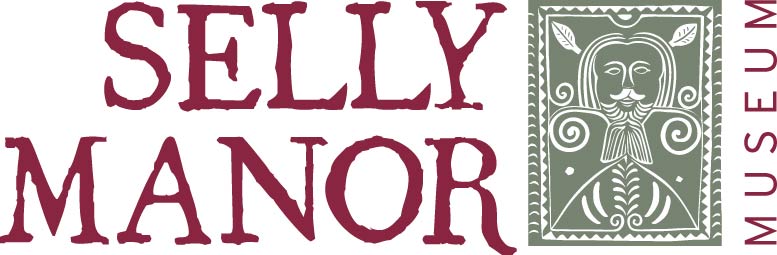 Steps to VolunteeringRead the Volunteer Role Description and visit the museum to talk to us if you wish. You could also visit our website to get an idea of the work of the museum. If you are interested, complete and return the Application Form and the optional Equality Form.All volunteers will be invited for an informal interview to discuss the role and what they would like to do and get from volunteering.If you are successful, you will be informed and given a copy of the Volunteer Handbook and asked to sign the Volunteer Agreement.You can start to volunteer as soon as we are able to allocate you a shift.Selly Manor will maintain a record of basic information on you, which will include contact information for health and safety and insurance purposes.  This information will be subject to the General Data Protection Regulations May 2018 and will be treated in the strictest confidence and not shared with anyone else.  You can ask to see the information we hold on you at any time.Daniel CallicottHeritage Manager	0121 472 0199
sellymanor@bvt.org.ukwww.sellymanormuseum.org.ukEvents & Weekend Volunteer Role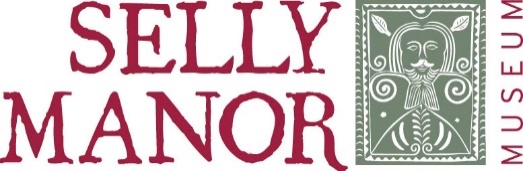 Selly Manor Museum is in the centre of Bournville, adjacent to the village green. There are 2 buildings on site, both moved into the village by George Cadbury in the early 1900’s. It has an award winning education service and a popular and very successful events programme.Role ProfileThis role is to assist museum staff to deliver the events programme and weekend opening, to make all our visitors feel welcome and to be the public face of the museum. We are looking to recruit a small team of about 6 volunteers for this role.  Person SpecificationPhysical access to the buildings is limited, but wherever possible we aim to accommodate any specific needs.Event and Weekend Volunteer Application FormData Protection:The information detailed in this application form will be used in the recruitment process and to assess your suitability to volunteer with us. The Equality Monitoring Form is anonymous and used solely to check if we are attracting volunteers from diverse backgrounds and to try to make changes if necessary.																		Declaration:I consent to Selly Manor Museum (Bournville Village Trust) recording and processing the information in this application form. I understand that this information may be used by BVT in pursuance of its business purposes and that BVT comply with their obligations under the Data Protection Act 1998 and from May 2018, the General Data Protection Regulations.I confirm that to the best of my knowledge, the information provided on this form is correct.Please return this form by post to:Selly Manor Museum, BVT, 350 Bournville Lane, Bournville, Birmingham, B30 1QYOr by email to:sellymanor@bvt.org.uk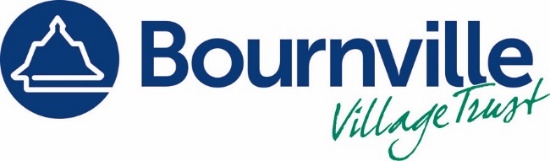 Equality Monitoring FormCompleting this form is voluntary and if you choose not to complete it, this will not affect your application to volunteer.We are committed to Equality and Diversity and one of the ways we do this is by collecting information. Any information provided will be strictly confidential and you do not need to give your name or address.Role TitleEvents and Weekend VolunteerResponsible toHeritage ManagerWorks withMuseum StaffVolunteersRole PurposeTo welcome visitors and support museum staff in delivering the events programme.Key TasksProviding a warm friendly welcome to all visitors and giving information on the museum and eventsAnswering queries,  referring on to a member of staff if necessaryEnhancing  the visitor experienceProviding additional support or help to visitors who may need itSelling gifts from shopUsing a till and card machineServing and selling refreshments Ensuring children are supervised at all times and do not enter the museum unsupervisedMaking visitors aware that food and drink should not be brought into the museumBeing aware of Health and Safety PoliciesMonitoring museum rooms for overcrowding, tidiness, security and damageEnsuring fire exits are not blockedOption to give guided tours of the museum for groupsProviding historical information about the building, museum collection and the local areaSupporting museum staff at a range of events throughout the year and at weekends July, August (opening hours 10am-5pm)Attending reliably and regularly as agreed in the rota and let museum staff know in good time if they are unable to attendAssisting in creating events, setting them up and tidying awayWorking collaboratively as part of team of volunteers and staffEncouraging visitors to take part in events, trails and activitiesHelping families to participate in making crafts, keeping craft area tidy and replacing resources Serving tea and coffeeEngaging with visitors of all agesPhotocopyingStewarding the museumWhenEvents run throughout the year, on any day or evening of the week Events can be half-days, full-days or week long.  Our standard opening hours are 10-5 Tues to Fri, Sept to May and 10-5 everyday July, August.Flexible hours to suit, but for events a minimum of 2hrs per day would be required, and for a weekend you could choose either the morning shift 9.45am – 1.30pm, or the afternoon shift 1.30pm – 5.15pm or both shifts.  You can commit to as many or as few shifts as you want.What you will gain Experience in customer serviceChance to develop new skillsEnhanced CVOpportunity to support a range of different eventsHistorical knowledgeBe part of a small and friendly teamHelp the local communityWhat will we provide Reasonable travel expenses will be provided Full training will be given for all aspects of the roleYou will always work alongside an experienced member of staffA full briefing will be given to all volunteers before any eventWe may carry out a DBS check Volunteers will be covered by BVT’s insuranceEssentialDesirableKnowledge and SkillsGood communication skills and the ability to provide a friendly welcomeEnthusiasm for the museum and our aimsHappy to interact with visitors of all agesComfortable talking to a range of peopleWork quickly with minimum supervision once trained Enjoy working as part of a teamAbility to follow basic safety and security proceduresAble to deal politely with difficult customersFriendly, reliable and energeticBasic IT Skills Experience of working with the publicPersonal DetailsPersonal DetailsPersonal DetailsPersonal DetailsPersonal DetailsNameAddressEmailPhoneEmergency Contact DetailsEmergency Contact DetailsEmergency Contact DetailsEmergency Contact DetailsEmergency Contact DetailsNamePhoneWhich role are you interested in?  You can tick bothWhich role are you interested in?  You can tick bothWhich role are you interested in?  You can tick bothWhich role are you interested in?  You can tick bothWhich role are you interested in?  You can tick bothEventsEventsWeekendPlease tell us a little bit about why you are interested in volunteering, and what personal qualities, experience or skills you have which would help you in the role. This does not have to be formal qualifications, we appreciate skills you will have developed in any situation. We will assess your skills and suitability in relation to the role. Please tell us a little bit about why you are interested in volunteering, and what personal qualities, experience or skills you have which would help you in the role. This does not have to be formal qualifications, we appreciate skills you will have developed in any situation. We will assess your skills and suitability in relation to the role. Please tell us a little bit about why you are interested in volunteering, and what personal qualities, experience or skills you have which would help you in the role. This does not have to be formal qualifications, we appreciate skills you will have developed in any situation. We will assess your skills and suitability in relation to the role. Please tell us a little bit about why you are interested in volunteering, and what personal qualities, experience or skills you have which would help you in the role. This does not have to be formal qualifications, we appreciate skills you will have developed in any situation. We will assess your skills and suitability in relation to the role. Please tell us a little bit about why you are interested in volunteering, and what personal qualities, experience or skills you have which would help you in the role. This does not have to be formal qualifications, we appreciate skills you will have developed in any situation. We will assess your skills and suitability in relation to the role. What do you hope to get from volunteering with us? Do you have any specific goals? Are there any skills you would like to gain?What do you hope to get from volunteering with us? Do you have any specific goals? Are there any skills you would like to gain?What do you hope to get from volunteering with us? Do you have any specific goals? Are there any skills you would like to gain?What do you hope to get from volunteering with us? Do you have any specific goals? Are there any skills you would like to gain?What do you hope to get from volunteering with us? Do you have any specific goals? Are there any skills you would like to gain?Please tell us about any support needs you have that would help you to volunteer with us.Please tell us about any support needs you have that would help you to volunteer with us.Please tell us about any support needs you have that would help you to volunteer with us.Please tell us about any support needs you have that would help you to volunteer with us.Please tell us about any support needs you have that would help you to volunteer with us.We are legally obliged to ask if you have any unspent criminal convictions or if there any actions pending against you.We are legally obliged to ask if you have any unspent criminal convictions or if there any actions pending against you.We are legally obliged to ask if you have any unspent criminal convictions or if there any actions pending against you.We are legally obliged to ask if you have any unspent criminal convictions or if there any actions pending against you.This will not necessarily prevent you from volunteering as it depends on the offence and relevance to the role. Each case is dealt with on its own merits. It will be a requirement to undergo a DBS check for certain roles.This will not necessarily prevent you from volunteering as it depends on the offence and relevance to the role. Each case is dealt with on its own merits. It will be a requirement to undergo a DBS check for certain roles.This will not necessarily prevent you from volunteering as it depends on the offence and relevance to the role. Each case is dealt with on its own merits. It will be a requirement to undergo a DBS check for certain roles.This will not necessarily prevent you from volunteering as it depends on the offence and relevance to the role. Each case is dealt with on its own merits. It will be a requirement to undergo a DBS check for certain roles.YesNoPlease supply the names and addresses of 2 people who we can contact to provide a character reference.  This could be a previous employer, teacher, neighbour. Referees cannot be relatives.Please supply the names and addresses of 2 people who we can contact to provide a character reference.  This could be a previous employer, teacher, neighbour. Referees cannot be relatives.Please supply the names and addresses of 2 people who we can contact to provide a character reference.  This could be a previous employer, teacher, neighbour. Referees cannot be relatives.Please supply the names and addresses of 2 people who we can contact to provide a character reference.  This could be a previous employer, teacher, neighbour. Referees cannot be relatives.NameNameHow do you know them?How do you know them?How do you know them?How do you know them?AddressAddressEmailEmailPhonePhonePlease confirm that you have the right to volunteer within the UK (please tick)Please confirm that you have the right to volunteer within the UK (please tick)I confirm that I am a UK resident and therefore have the right to volunteer within the UK.I confirm that I am a citizen of the European Union or European Economic Area and therefore have the right to volunteer.I have refugee status or exceptional leave to remain and therefore have the right to volunteer. I am an asylum seeker and therefore have the right to volunteer.Signature:Date:GenderMale / Female / Prefer not to sayGenderMale / Female / Prefer not to saySexual OrientationHeterosexual / Gay / Lesbian / Prefer not to saySexual OrientationHeterosexual / Gay / Lesbian / Prefer not to sayDisabilityDo you consider yourself to be disabled? Yes / NoDo you have a long-term illness or chronic condition? Yes / NoDisabilityDo you consider yourself to be disabled? Yes / NoDo you have a long-term illness or chronic condition? Yes / NoAge groupUp to 18                                            36 - 4419 – 25                                              45 - 5526 – 35                                              Over 55Age groupUp to 18                                            36 - 4419 – 25                                              45 - 5526 – 35                                              Over 55Ethnic OriginEthnic OriginA WhiteEnglishWelshScottishNorthern IrishBritishIrishOther white(please specify)B Mixed/ multiple ethnic groupWhite and AsianWhite and Black AfricanWhite and Black CaribbeanOther Mixed (please specify)C Asian or Asian BritishBangladeshiChineseIndianKashmiriPakistaniOther Asian (please specify)D Black or Black BritishAfricanCaribbeanOther Black(please specify)E Other ethnic groupsArabGypsy or TravellerOther (please specify)